V2  – Explosion eines Ether-Luft-GemischesMaterialien: 		Zündkerze, kleine PlastikflascheChemikalien:		DimethyletherDurchführung: 			In eine kleine Plastikflasche werden 1-2 Tropfen Dimethylether gegeben. Die Flasche wird in der Hand ein wenig erwärmt und anschließend gemäß Abb. 6 auf die Zündkerze gesetzt.Die Zündkerze wird gezündet.Kommt es nicht zu einer Zündung des Ether-Luft-Gemisches, wird durch Schütteln der offenen Flasche Ether aus der Flasche entfernt und die Zündung wiederholt.Beobachtung:			Kommt es zu einer Zündung, fliegt die Plastikflasche mehrere Metern weit weg.Abb. 6 – Versuchsaufbau zur Zündung des Ether-Luft-GemischesDeutung:			Diethylether bildet mit Luftsauerstoff Radikale und Peroxide, die durch den Zündfunken zur Explosion gebracht werden. Die folgende Darstellung zeigt die Bildung der Radikale und Peroxde:Abb. 7 – Bildung von Radikalen und Peroxiden im Ether-Luft-GemischEntsorgung:		–Literatur:	[1] Prof. Greyer, http://www.chymiatrie.de/index.php/videouebersicht/89-video-22?706f731382de41afc74bf3318b9a3234=7f2e4fe64fca93bf6f1d15ae708536dd (zuletzt abgerufen am 7.8.2013, 09.55 UhrGefahrenstoffeGefahrenstoffeGefahrenstoffeGefahrenstoffeGefahrenstoffeGefahrenstoffeGefahrenstoffeGefahrenstoffeGefahrenstoffeDiethyletherDiethyletherDiethyletherH: 224, 302, 336H: 224, 302, 336H: 224, 302, 336P: 210, 240, 403+235P: 210, 240, 403+235P: 210, 240, 403+235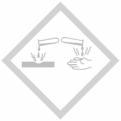 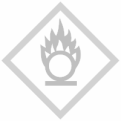 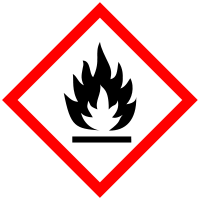 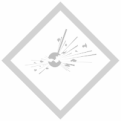 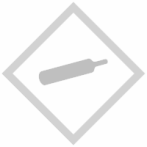 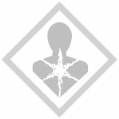 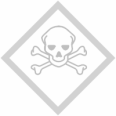 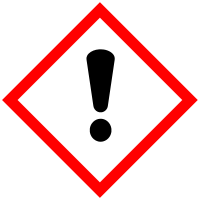 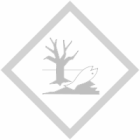 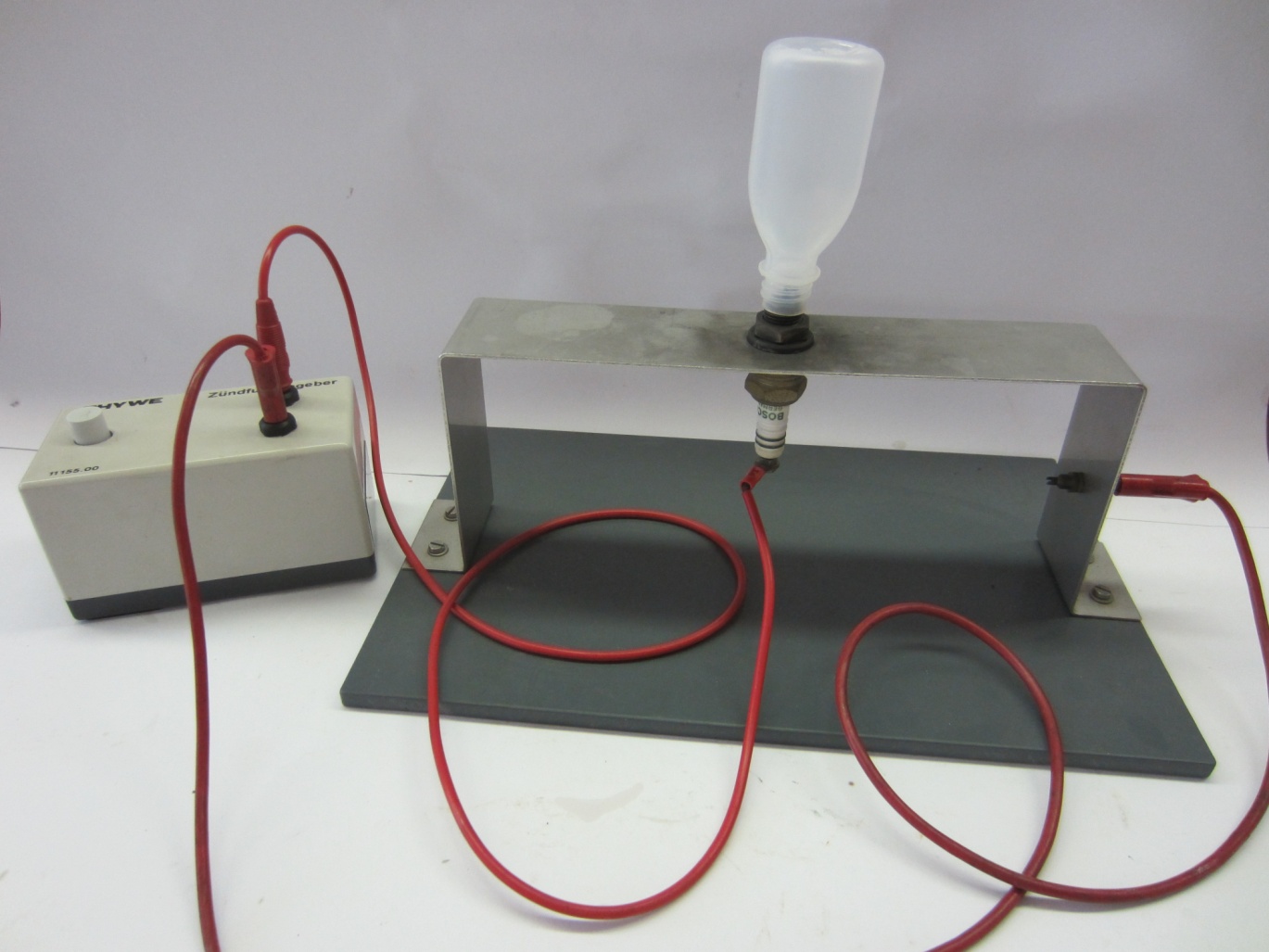 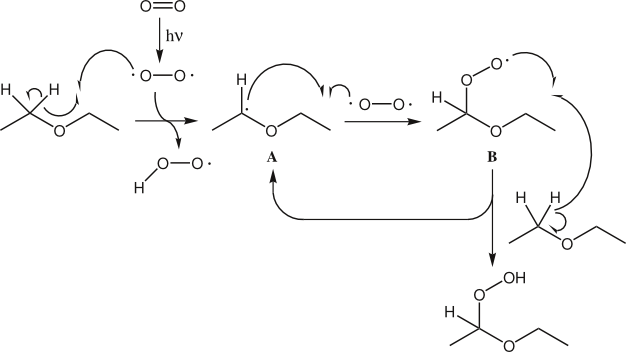 